Publicado en Madrid el 24/06/2020 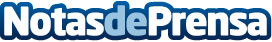 Opera se posiciona como el navegador más ‘social media’ al incorporar Twitter a su barra lateralEn su compromiso por adaptarse a las tendencias de la sociedad, la compañía noruega continúa con su estrategia de mejorar la experiencia de los usuarios con la versión web de las principales redes socialesDatos de contacto:OperaNo DisponibleNota de prensa publicada en: https://www.notasdeprensa.es/opera-se-posiciona-como-el-navegador-mas Categorias: E-Commerce Software http://www.notasdeprensa.es